П О С Т А Н О В Л Е Н И Еот 04.03.2021   № 199г. МайкопО внесении изменений в Административный регламент предоставления Муниципальным казенным учреждением «Благоустройство муниципального образования «Город Майкоп» муниципальной услуги «Составление и выдача актов обследования зеленых насаждений, попадающих в зону строительства с расчетом компенсационной высадки»В соответствии с Федеральным законом от 27.07.2010 № 210-ФЗ «Об организации предоставления государственных и муниципальных услуг»,     п о с т а н о в л я ю:	1. Внести в Административный регламент предоставления Муниципальным казенным учреждением «Благоустройство муниципального образования «Город Майкоп» муниципальной услуги «Составление и выдача актов обследования зеленых насаждений, попадающих в зону строительства с расчетом компенсационной высадки», утвержденный постановлением Администрации муниципального образования «Город Майкоп» от 27.12.2012 № 1128 (в редакции постановлений Администрации муниципального образования «Город Майкоп» от 03.04.2014 № 229, от 14.06.2016 № 471, от 31.05.2018 № 677,    от 26.11.2018 № 1469, от 25.10.2019 № 1312, от 13.03.2020 № 300), следующие изменения:	1.1. Дополнить пункт 2.7:а) абзацем следующего содержания:   	«При представлении заявления и документов, необходимых для предоставления муниципальной услуги, заявитель предъявляет документ, удостоверяющий его личность, а представитель заявителя также предъявляет документ, подтверждающий наличие у него соответствующих полномочий.».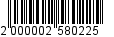    	б) подпунктом 2.7.2 следующего содержания:«2.7.2. Установление личности заявителя может осуществляться в ходе личного приема посредством предъявления паспорта гражданина Российской Федерации либо иного документа, удостоверяющего личность, в соответствии с законодательством Российской Федерации или посредством идентификации и аутентификации с использованием информационных технологий, предусмотренных частью 18 статьи 14.1 Федерального закона от 27.07.2006 № 149-ФЗ «Об информации, информационных технологиях и о защите информации».   	При предоставлении муниципальной услуги в электронной форме идентификация и аутентификация могут осуществляться посредством:1) единой системы идентификации и аутентификации или иных государственных информационных систем, если такие государственные информационные системы в установленном Правительством Российской Федерации порядке обеспечивают взаимодействие с единой системой идентификации и аутентификации, при условии совпадения сведений о физическом лице в указанных информационных системах;2) единой системы идентификации и аутентификации и единой информационной системы персональных данных, обеспечивающей обработку, включая сбор и хранение, биометрических персональных данных, их проверку и передачу информации о степени их соответствия предоставленным биометрическим персональным данным физического лица.».2. Опубликовать настоящее постановление в газете «Майкопские новости» и разместить на официальном сайте Администрации муниципального образования «Город Майкоп».3. Постановление «О внесении изменений в Административный регламент предоставления Муниципальным казенным учреждением «Благоустройство муниципального образования «Город Майкоп» муниципальной услуги «Составление и выдача актов обследования зеленых насаждений, попадающих в зону строительства с расчетом компенсационной высадки» вступает в силу со дня его официального опубликования.Глава муниципального образования«Город Майкоп» 				                                            А.Л. ГетмановАдминистрация муниципального 
образования «Город Майкоп»Республики Адыгея 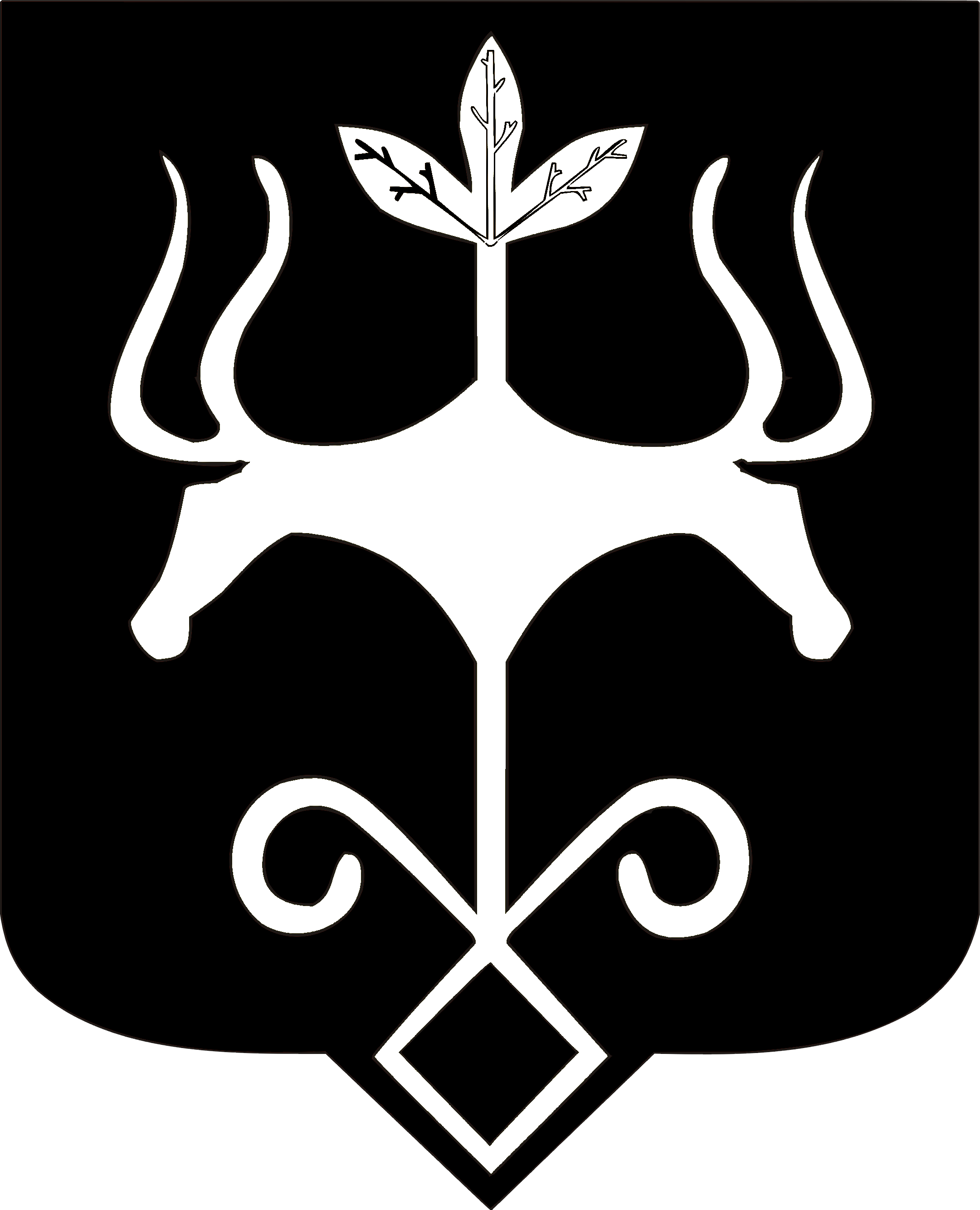 Адыгэ Республикэммуниципальнэ образованиеу 
«Къалэу Мыекъуапэ» и Администрацие